Non-Compete AgreementThis Non-Compete Agreement (the "Agreement") is made and effective as of the following date: 	(mm/dd/yyyy).BETWEEN: 	("First Party" Name), a corporation organized and existing under the laws of the State of  		 with its head office located at: 		  	(Street Number/Name, City, State, Zip Code).AND: 	("Second Party" Name), a corporation organized and existing under the laws of the State of  		 with its head office located at: 		  	(Street Number/Name, City, State, Zip Code).For good consideration, the receipt of which is hereby acknowledged, the undersigned First Party agrees not to compete with the Second Party, or its successors or assigns.The term "not to compete" shall mean that the undersigned First Party shall not directly or indirectly compete with the Company by serving as an officer, owner, partner, director, agent, employee, or consultant to any firm or entity substantially engaged in a business similar or competitive to the business of the Second Party.This agreement shall remain in effect for	(number) of years from the date below and shall extend to the following geographic area: 		 	(Description of Geographic Area).In Witness Whereof, each party to this agreement has caused it to be executed at: 	(Place of Execution) on the 	day of	,	. Signed, sealed, and delivered to both parties in the presence of:First Party	Second PartyAuthorized Signature	Authorized SignaturePrint Name and Title	Print Name and Title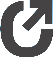 